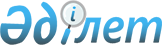 Об утверждении правил формирования объединенной комиссии по качеству медицинских услугПриказ Министра здравоохранения Республики Казахстан от 29 октября 2020 года № ҚР ДСМ-168/2020. Зарегистрирован в Министерстве юстиции Республики Казахстан 30 октября 2020 года № 21558.
      В соответствии с пунктом 3 статьи 15 Кодекса Республики Казахстан от 7 июля 2020 года "О здоровье народа и системе здравоохранения" ПРИКАЗЫВАЮ:  
      1. Утвердить правила формирования объединенной комиссии по качеству медицинских услуг согласно приложению к настоящему приказу.
      2. Признать утратившим силу приказ Министра здравоохранения Республики Казахстан от 17 августа 2017 года № 614 "Об утверждении Правил формирования объединенной комиссии по качеству медицинских услуг и положения о ее деятельности" (зарегистрирован в Реестре государственной регистрации нормативных правовых актов Республики Казахстан под № 15671, опубликован 21 сентября 2017 года в Эталонном контрольном банке нормативных правовых актов Республики Казахстан).
      3. Департаменту организации медицинской помощи Министерства здравоохранения Республики Казахстан в установленном законодательством порядке обеспечить:
      1) государственную регистрацию настоящего приказа в Министерстве юстиции Республики Казахстан;
      2) размещение настоящего приказа на интернет-ресурсе Министерства здравоохранения Республики Казахстан;
      3) в течение десяти рабочих дней после государственной регистрации настоящего приказа в Министерстве юстиции Республики Казахстан представление в Юридический департамент Министерства здравоохранения Республики Казахстан сведений об исполнении мероприятий, предусмотренных подпунктами 1) и 2) настоящего пункта.
      4. Контроль за исполнением настоящего приказа возложить на курирующего вице-министра здравоохранения Республики Казахстан.
      5. Настоящий приказ вводится в действие по истечении десяти календарных дней после дня его первого официального опубликования. Правила формирования объединенной комиссии по качеству медицинских услуг    Глава 1. Общие положения    
      1. Настоящие Правила формирования объединенной комиссии по качеству медицинских услуг (далее – Правила) разработаны в соответствии с пунктом 3 статьи 15 Кодекса Республики Казахстан от 7 июля 2020 года "О здоровье народа и системе здравоохранения" (далее – Кодекс) и определяют порядок формирования объединенной комиссии по качеству медицинских услуг (далее – Комиссия).
      2. Комиссия создается с целью выработки рекомендаций по совершенствованию стандартизации, клинических протоколов, стандартов системы контроля качества и доступности услуг в области здравоохранения, а также аккредитации субъектов согласно статье 25 Кодекса.
      3. Комиссия является постоянно действующим консультативно-совещательным органом при уполномоченном органе в области здравоохранения (далее – уполномоченный орган). 
      4. Комиссия состоит из представителей государственных органов, неправительственных организаций (далее – НПО), государственных и негосударственных организаций здравоохранения. Представители государственных органов в составе Комиссии составляют не более одной трети от общего количества членов Комиссии. От каждого НПО, государственных и негосударственных организаций здравоохранения в состав Комиссии включается только один представитель.
      5. Общее количество членов Комиссии составляет нечетное число и не превышает 15 (пятнадцать) человек. В состав Комиссии входят председатель, заместитель председателя, члены, секретарь. 
      6. Срок полномочий Комиссии составляет три года.  Глава 2. Порядок формирования объединенной комиссии по качеству медицинских услуг
      7. Порядок формирования Комиссии состоит из следующих этапов:
      1) публикация объявления о проведении отбора кандидатов в Комиссию;
      2) прием документов от кандидатов в члены Комиссии;
      3) создание рабочей группы уполномоченного органа по рассмотрению документов и отбору кандидатов в члены Комиссии (далее – Рабочая группа уполномоченного органа);
      4) рассмотрение Рабочей группой уполномоченного органа документов кандидатов в члены Комиссии;
      5) вынесение Рабочей группой уполномоченного органа рекомендаций по формированию состава Комиссии;
      6) решение уполномоченного органа об утверждении состава Комиссии.
      8. С целью отбора кандидатов в члены Комиссии уполномоченный орган размещает на интернет-ресурсе объявление с указанием почтового адреса, сроков подачи документов, адреса электронной почты.
      9. После размещения объявления в течение семи календарных дней кандидаты представляют в Рабочую группу уполномоченного органа, которая осуществляет отбор кандидатов, следующие документы: 
      1) заявление в произвольной форме;
      2) резюме, содержащее сведения о профессиональной и (или) общественной деятельности с указанием автобиографических данных, с фотографией и контактными данными (телефон, электронный адрес);
      3) копии документа, удостоверяющего личность; 
      4) копия диплома о высшем медицинском образовании; 
      5) копия документа, подтверждающего стаж работы в сфере здравоохранения не менее пяти лет, в том числе на руководящих должностях и (или) опыта работы на государственной службе; документа и (или) диплома о присвоении ученой степени (при наличии);
      6) документ, подтверждающий отсутствие судимости, в том числе отсутствие судимости в совершении коррупционного преступления и (или) коррупционного правонарушения;
      7) документ, подтверждающий о состоянии или не состоянии на диспансерном учете в психоневрологических и наркологических организациях.
      10. Включение представителей государственных органов, являющихся кандидатами в члены Комиссии и их замена осуществляется без процедуры отбора.
      11. Рабочая группа уполномоченного органа состоит из руководителя, секретаря и членов. На заседаниях Рабочей группы уполномоченного органа решения принимаются большинством голосов от числа присутствующих ее членов путем открытого голосования. 
      В случае равенства голосов принятым считается решение, за которое проголосовал руководитель Рабочей группы уполномоченного органа.
      12. По результатам отбора кандидатов Рабочая группа уполномоченного органа выносит рекомендации по утверждению состава Комиссии.
      13. Руководитель уполномоченного органа либо лицо, исполняющее его обязанности, рассмотрев представленные Рабочей группой уполномоченного органа рекомендации, выносит одно из следующих решений:
      1) об утверждении состава Комиссии путем издания приказа;
      2) об отказе в утверждении состава Комиссии.
      В случае принятия решения, предусмотренного подпунктом 2) пункта 13 настоящих Правил, объявляется повторный отбор.
      14. Государственные органы осуществляют замену своего представителя без процедуры отбора.
      15. Члены Комиссии досрочно выходят из состава Комиссии, подав заявление на имя председателя Комиссии в произвольной форме. В этом случае уполномоченный орган объявляет о проведении отбора в соответствии с пунктами 8, 9 настоящих Правил.
      16. В случаях отсутствия члена Комиссии на заседаниях более трех раз по неуважительной причине, уполномоченный орган выводит его из состава Комиссии.
      17. Состав Комиссии и положение о деятельности Комиссии утверждается приказом руководителя уполномоченного органа, либо лицом, исполняющим его обязанности и размещается на интернет-ресурсе уполномоченного органа.    
					© 2012. РГП на ПХВ «Институт законодательства и правовой информации Республики Казахстан» Министерства юстиции Республики Казахстан
				
      Министр здравоохранения     
Республики Казахстан

А. Цой    
Приложение к приказу 
Министр здравоохранения 
Республики Казахстан 
от 29 октября 2020 года 
№ ҚР ДСМ-168/2020    